ТЕРРИТОРИАЛЬНЫЙ ОРГАН ФЕДЕРАЛЬНОЙ СЛУЖБЫ ГОСУДАРСТВЕННОЙ СТАТИСТИКИ ПО КАЛУЖСКОЙ ОБЛАСТИ
(КАЛУГАСТАТ)Марата ул., д.7, г. Калуга, 248000, Тел.: (4842) 54-75-90, факс: (4842) 72-06-72, http://kalugastat.gks.ru; E-mail: kalugastat@gks.ruПресс-релиз5 сентября 2022 года Основные показатели социально-экономического положения Калужской областиПромышленность. Индекс промышленного производства за январь-июль 2022 года по сравнению с январем-июлем 2021 года составил 89,8%. В организациях по добыче полезных ископаемых индекс промышленного производства снизился на 15,8%; в секторе обрабатывающих производств на – 9,9%, обеспечения электрической энергией, газом и паром, кондиционирования воздуха – на 9%, в организациях водоснабжения, водоотведения, организациях сбора и утилизации отходов, деятельности по ликвидации загрязнений - на 20,6%.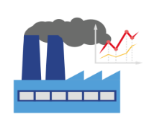 Сельское хозяйство. Объем производства продукции сельского хозяйства в июле 2022 года составил 7 млрд 467 млн рублей, в январе-июле 2022 года - 29 млрд 805 млн рублей (в фактических ценах) и уменьшился (в сопоставимой оценке) по сравнению с январем-июлем 2021 года на 1,2% (в январе-июле 2021 года – увеличился на 5,8%).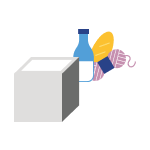 Строительство. Объем работ, выполненных по виду деятельности «Строительство», в июле 2022 года составил 5 млрд 455 млн рублей или 131,9% (в сопоставимых ценах) к июлю 2021 года, в январе-июле 2022 года – 33 млрд 438 млн рублей или 86,7% к соответствующему периоду прошлого года.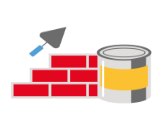 В июле 2022 года организациями всех форм собственности построено 465 новых квартир, в январе-июле 2022 года – 5406 квартир.Торговля. Оборот розничной торговли в июле 2022 года составил
23 млрд 200 млн рублей или 92,8% (в сопоставимых ценах) к июлю 2021 года, в январе-июле 2022 года - 150 млрд 189 млн рублей или 94,9% к уровню соответствующего периода предыдущего года.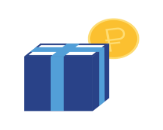 Цены. Индекс потребительских цен и тарифов на товары и услуги в июле 2022 года по отношению к июню составил 99,6%, по отношению к декабрю 2021 года – 114,5%.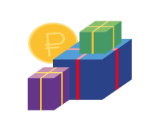 Уровень жизни. Среднемесячная начисленная заработная плата в июне 2022 года составила 54751,0 рубля – на 8,3% больше, чем в июне 2021 года.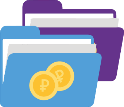 Пенсии. На 1 июля 2022 года средний размер назначенных месячных пенсий составил 18235,6 рубля и увеличился по сравнению с соответствующим периодом прошлого года на 16,2%.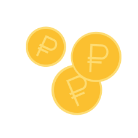 Рынок труда. Численность рабочей силы (экономически активного населения) в апреле-июне 2022 года (в среднем за последние три месяца), по итогам обследования рабочей силы, составила 544,9 тыс. человек, в том числе 521,5 тыс. человек или 95,7% от численности рабочей силы, были заняты в экономике и 23,4 тыс. человек (4,3%) не имели занятия, но активно его искали (в соответствии с методологией Международной Организации Труда они классифицируются как безработные).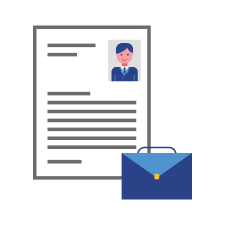 Население. Показатели естественного движения населения в
I полугодии 2022 года сложились следующим образом: число родившихся составило 4137 человек, умерших - 8261 человек, естественная убыль составила 4124 человека.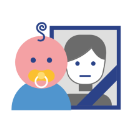 КАЛУГАСТАТМорозова Ольга Анатольевна 8(4842) 59 13 31Отдел сводных статистических работи общественных связейПри использовании материала 
ссылка на Калугастат обязательна